  КАРАР                                                      РЕШЕНИЕ               26 ноябрь 2015 й.                  № 29                    26 ноября  2015г.О проекте решения Совета сельского поселения Максим-Горьковский сельсовет муниципального района Белебеевский район  Республики Башкортостан «О  бюджете  сельского поселения Максим-Горьковский сельсовет муниципального района Белебеевский район  Республики Башкортостан на 2016 год и на плановый период 2017 и 2018 годов»	В соответствии со статьей  10 Устава сельского поселения Максим-Горьковский сельсовет муниципального района Белебеевский район Республики Башкортостан и Положением о публичных слушаниях по проектам муниципальных правовых актов местного значения сельского поселения Максим-Горьковский сельсовет муниципального района Белебеевский район Республики Башкортостан   Совет сельского поселения Максим-Горьковский сельсовет муниципального района Белебеевский район Республики Башкортостан решил:1.Одобрить проект решения «О бюджете сельского поселения Максим-Горьковский сельсовет муниципального района Белебеевский район Республики Башкортостан на 2016 год и на плановый период 2017 и 2018 годов». 	2.Обнародовать настоящее решение на информационном стенде в здании администрации сельского поселения Максим – Горьковский сельсовет муниципального района Белебеевский район Республики Башкортостан 01 декабря 2015 года по адресу: Республика Башкортостан, Белебеевский район,  с. Центральной усадьбы Племзавода имени Максима Горького, ул. Садовая, д. 3.3.Провести  публичные слушания по проекту решения «О бюджете сельского поселения Максим-Горьковский сельсовет муниципального района Белебеевский район Республики Башкортостан на 2016 год и на плановый период 2017 и 2018 годов» 7 декабря  2015 года в 1500 часов по адресу: Республика Башкортостан, Белебеевский район, с. Центральной усадьбы Племзавода имени Максима Горького, ул. Садовая, д. 3.4.Подготовку и проведение публичных слушаний  по проекту решения «О  бюджете  сельского поселения Максим-Горьковский сельсовет муниципального района Белебеевский район  Республики Башкортостан на 2016 год и на плановый период 2017 и 2018 годов»  возложить на комиссию по проведению слушаний по проектам правовых актов местного значения сельского поселения Максим-Горьковский сельсовет муниципального района Белебеевский район Республики Башкортостан.5.Обнородовать до 01 декабря 2014 года информацию о месте размещения проекта решения «О бюджете сельского поселения Максим-Горьковский сельсовет муниципального района Белебеевский район Республики Башкортостан на 2016 год и на плановый период 2017 и 2018 годов», дату, время и место проведения публичных слушаний в с. ЦУП им. М.Горького, с. санатория Глуховского, д. Русская Швейцария, д. Утейка.6.Установить прием письменных предложений жителей сельского поселения Максим-Горьковский сельсовет по проекту решения «О бюджете сельского поселения Максим-Горьковский сельсовет муниципального района Белебеевский район Республики Башкортостан на 2016 год и на плановый период 2017 и 2018 годов» с 01 декабря по 07 декабря 2015 года по адресу: Республика Башкортостан, Белебеевский район, с. Центральной усадьбы Племзавода имени Максима Горького, ул. Садовая, д. 3. с 14 до 17 часов в рабочие дни.Председатель Совета                                        Н.К. КрасильниковаБАШКОРТОСТАН   РЕСПУБЛИКА3ЫБ2л2б2й районы муниципаль райлныны8Максим-Горький ауыл  Советы ауыл  бил2м23е  Советы.Горький ис. ПУЙ ауылы, Бакса  урамы, 3          Тел. 2-07-40, факс: 2-08-98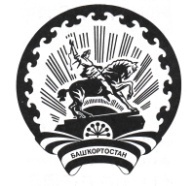 РЕСПУБЛИКА   БАШКОРТОСТАНСовет  сельского поселенияМаксим – Горьковский  сельсоветмуниципального района  Белебеевский район452014, с. ЦУП им. М, Горького, ул. Садовая, д.3         Тел. 2-08-98, факс: 2-08-98